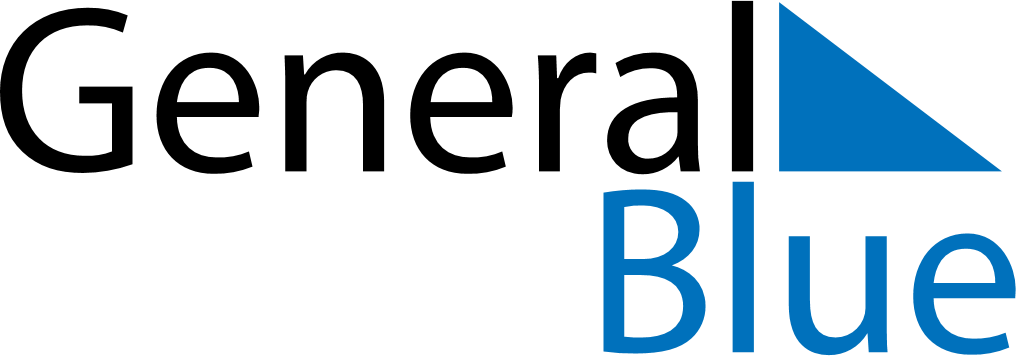 2021 – Q3China  2021 – Q3China  2021 – Q3China  2021 – Q3China  2021 – Q3China  JulyJulyJulyJulyJulyJulyJulyMondayTuesdayWednesdayThursdayFridaySaturdaySunday12345678910111213141516171819202122232425262728293031AugustAugustAugustAugustAugustAugustAugustMondayTuesdayWednesdayThursdayFridaySaturdaySunday12345678910111213141516171819202122232425262728293031SeptemberSeptemberSeptemberSeptemberSeptemberSeptemberSeptemberMondayTuesdayWednesdayThursdayFridaySaturdaySunday123456789101112131415161718192021222324252627282930Aug 1: Army DaySep 19: Mid-Autumn FestivalSep 20: Mid-Autumn FestivalSep 21: Mid-Autumn Festival